Ben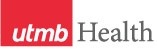 WEEKLY RELAYSWEEKLY RELAYSJan. 12, 2017YOUR DEPARTMENT NEWS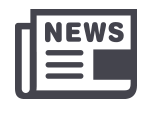 YOUR DEPARTMENT NEWSYOUR DEPARTMENT NEWSUTMB NEWS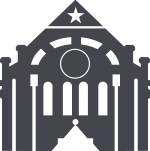 UTMB NEWSOCEPreclinical Preceptorship Fair will be on Tuesday, Jan. 24, 2017 from 5:00 PM -7:00 PM at Levin Hall.The POM3 & POM4 combined dinner will be on Wednesday, January 25, 2017.  Program begins at 6:00pm at the Double Tree Hotel in Houston.OEAThe LCME is looking to nominate student members. Please submit suggestions to Dr. Rowen at jrowen@utmb.edu. Details about the process may be found here: http://lcme.org/lcme-student-member-nominations-academic-year-2017-18/OSAA OSAA Retreat, January 23 at Open Gates Speakers: Vic Sierpina, MD: 14 Foods to Change Your Life Faith Robin: Wellness Wheels Era Buck, PhD: PerceptionsOSAOCS participated in the weekend visits by prospective medical students. Attendees were able to have hands-on experiences with the simulators and to interact with SPs.IMO“What’s Wrong With Warren,” an interprofessional learning opportunity for students in the SoM, SoN, SHP and the GSBS was implemented successfully. Special thanks to Sarah Dolezal and the rest of the IMO for all their hard work. Good luck to Dana Wyatt, who is leaving IMO to pursue a position as a Fellowship Coordinator in Cardiology.OCEPreclinical Preceptorship Fair will be on Tuesday, Jan. 24, 2017 from 5:00 PM -7:00 PM at Levin Hall.The POM3 & POM4 combined dinner will be on Wednesday, January 25, 2017.  Program begins at 6:00pm at the Double Tree Hotel in Houston.OEAThe LCME is looking to nominate student members. Please submit suggestions to Dr. Rowen at jrowen@utmb.edu. Details about the process may be found here: http://lcme.org/lcme-student-member-nominations-academic-year-2017-18/OSAA OSAA Retreat, January 23 at Open Gates Speakers: Vic Sierpina, MD: 14 Foods to Change Your Life Faith Robin: Wellness Wheels Era Buck, PhD: PerceptionsOSAOCS participated in the weekend visits by prospective medical students. Attendees were able to have hands-on experiences with the simulators and to interact with SPs.IMO“What’s Wrong With Warren,” an interprofessional learning opportunity for students in the SoM, SoN, SHP and the GSBS was implemented successfully. Special thanks to Sarah Dolezal and the rest of the IMO for all their hard work. Good luck to Dana Wyatt, who is leaving IMO to pursue a position as a Fellowship Coordinator in Cardiology.OCEPreclinical Preceptorship Fair will be on Tuesday, Jan. 24, 2017 from 5:00 PM -7:00 PM at Levin Hall.The POM3 & POM4 combined dinner will be on Wednesday, January 25, 2017.  Program begins at 6:00pm at the Double Tree Hotel in Houston.OEAThe LCME is looking to nominate student members. Please submit suggestions to Dr. Rowen at jrowen@utmb.edu. Details about the process may be found here: http://lcme.org/lcme-student-member-nominations-academic-year-2017-18/OSAA OSAA Retreat, January 23 at Open Gates Speakers: Vic Sierpina, MD: 14 Foods to Change Your Life Faith Robin: Wellness Wheels Era Buck, PhD: PerceptionsOSAOCS participated in the weekend visits by prospective medical students. Attendees were able to have hands-on experiences with the simulators and to interact with SPs.IMO“What’s Wrong With Warren,” an interprofessional learning opportunity for students in the SoM, SoN, SHP and the GSBS was implemented successfully. Special thanks to Sarah Dolezal and the rest of the IMO for all their hard work. Good luck to Dana Wyatt, who is leaving IMO to pursue a position as a Fellowship Coordinator in Cardiology.UTMB priorities for the 85th Texas Legislature:The 85th Texas Legislature got underway on Jan. 10. In addition to working with partner agencies such as the Texas Department of Criminal Justice to provide information for their requests, UTMB will be focused on four major priorities this session: (1) restoration of a requested 4 percent reduction in General Revenue Funding for 2018-2019; (2) conversion of existing health system funding to a more predictable Hospital Formula; (3) restoration of Formula Funding for Education, Research and Infrastructure to FY00-01 levels; and (4) an increase in Infectious Disease funding. Please remember that university employees and students are welcome to participate in the political process, but they cannot use UTMB’s name or resources (including work time, information resources or office supplies) to do so. For more information on this year’s session, visit http://www.capitol.state.tx.us/. And watch for the return of Ben’s Blog, coming soon from Dr. Ben Raimer, senior vice president for Health Policy and Legislative Affairs.Check out the latest official UTMB facts and figures:  The FY16 Data Reference Card is now available online at utmb.edu/business. Want printed copies? Contact the Business and Finance administrative office at 409-266-2006 or Business.Finance@utmb.edu.Newest edition of The Road Ahead now availableThe 2017-2019 update of The Road Ahead is now available. The Road Ahead represents UTMB's broad vision and priorities and is the result of on-going and long-term planning by executive leadership, with key input from the UTMB community. Managers are encouraged to share The Road Ahead with their teams, using the Manager Tool Kit available on the website. For more information about The Road Ahead, please visit www.utmb.edu/strategic_vision.New Employee Advisory Council officers elected:  Congratulations to the newly elected officers of the Employee Advisory Council: Tilly Clark (representing Institutional Support) is the new EAC chair, Dawn Meyer (representing Hospitals and Clinics) is vice chair, Lori DeWillis (representing Academic Enterprise) is vice chair of operations, and Truc Phuong Tran (representing Institutional Support) is vice chair of communications. Officers are elected by their EAC peers and are appointed for one-year terms. The EAC is an elected council committed to improving communication between leadership and Classified, Administrative & Professional, and Non-Teaching staff, while fostering a positive and collaborative work environment. For more information about the EAC and a list of all members representing Academic Enterprise, Correctional Managed Care, Hospitals and Clinics and Institutional Support, visit https://blogs.utmb.edu/EAC.UTMB priorities for the 85th Texas Legislature:The 85th Texas Legislature got underway on Jan. 10. In addition to working with partner agencies such as the Texas Department of Criminal Justice to provide information for their requests, UTMB will be focused on four major priorities this session: (1) restoration of a requested 4 percent reduction in General Revenue Funding for 2018-2019; (2) conversion of existing health system funding to a more predictable Hospital Formula; (3) restoration of Formula Funding for Education, Research and Infrastructure to FY00-01 levels; and (4) an increase in Infectious Disease funding. Please remember that university employees and students are welcome to participate in the political process, but they cannot use UTMB’s name or resources (including work time, information resources or office supplies) to do so. For more information on this year’s session, visit http://www.capitol.state.tx.us/. And watch for the return of Ben’s Blog, coming soon from Dr. Ben Raimer, senior vice president for Health Policy and Legislative Affairs.Check out the latest official UTMB facts and figures:  The FY16 Data Reference Card is now available online at utmb.edu/business. Want printed copies? Contact the Business and Finance administrative office at 409-266-2006 or Business.Finance@utmb.edu.Newest edition of The Road Ahead now availableThe 2017-2019 update of The Road Ahead is now available. The Road Ahead represents UTMB's broad vision and priorities and is the result of on-going and long-term planning by executive leadership, with key input from the UTMB community. Managers are encouraged to share The Road Ahead with their teams, using the Manager Tool Kit available on the website. For more information about The Road Ahead, please visit www.utmb.edu/strategic_vision.New Employee Advisory Council officers elected:  Congratulations to the newly elected officers of the Employee Advisory Council: Tilly Clark (representing Institutional Support) is the new EAC chair, Dawn Meyer (representing Hospitals and Clinics) is vice chair, Lori DeWillis (representing Academic Enterprise) is vice chair of operations, and Truc Phuong Tran (representing Institutional Support) is vice chair of communications. Officers are elected by their EAC peers and are appointed for one-year terms. The EAC is an elected council committed to improving communication between leadership and Classified, Administrative & Professional, and Non-Teaching staff, while fostering a positive and collaborative work environment. For more information about the EAC and a list of all members representing Academic Enterprise, Correctional Managed Care, Hospitals and Clinics and Institutional Support, visit https://blogs.utmb.edu/EAC.TOPICSLEGEND	PATIENT CARE	EDUCATION & RESEARCH	INSTITUTIONAL SUPPORT	CMC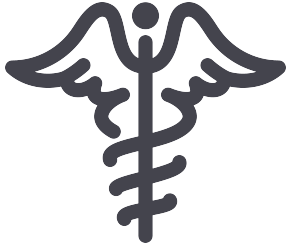 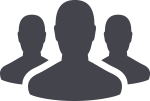 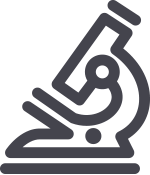 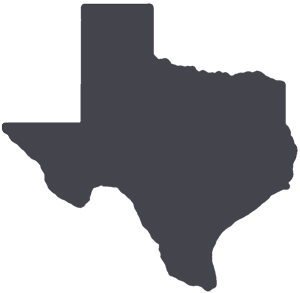 	PATIENT CARE	EDUCATION & RESEARCH	INSTITUTIONAL SUPPORT	CMC	PATIENT CARE	EDUCATION & RESEARCH	INSTITUTIONAL SUPPORT	CMC	PATIENT CARE	EDUCATION & RESEARCH	INSTITUTIONAL SUPPORT	CMCAROUND UTMB (Use the legend above to quickly find items of interest to your team)AROUND UTMB (Use the legend above to quickly find items of interest to your team)AROUND UTMB (Use the legend above to quickly find items of interest to your team)AROUND UTMB (Use the legend above to quickly find items of interest to your team)AROUND UTMB (Use the legend above to quickly find items of interest to your team)UTMB NEWS (continued)No-cost notary services on Galveston Campus:  The Health Resource Center, located on the second floor of Jennie Sealy Hospital behind the information desk, is now offering notary services at no cost for patients, visitors and staff. The service is available Monday-Friday from 8 a.m. to 5 p.m. For inpatient needs, a notary can come to the unit. To request assistance or more information, contact Savannah Parks at sjparks@utmb.edu or 409-266-7542.In cased you missed it—John Sealy Hospital fire recovery website:  A website has been created to keep employees informed about recovery efforts following the fire and smoke that damaged John Sealy Hospital and John Sealy Annex on Jan. 4. The website address is http://www.utmb.edu/recovery/. Dr. Callender’s latest message on the recovery is available on the site.Sneak peek at UTMB Wonders campaign:  On Jan. 16, we will launch a new advertising campaign to highlight a few of the many “UTMB Wonders” happening across our campuses and in our clinics. Through television, radio and digital advertising, this campaign will help us share UTMB’s message and strengthen our brand in a region where the health care landscape has become increasingly competitive. To see the 15-second advertisements before they’re released to the general public, visit utmbwonders.com/utmb-preview.Eliminate Tobacco Use consortium survey:  Eliminate Tobacco Use (ETU) is a consortium of UT institutional representatives, led by MD Anderson and UT System, whose goal is to eliminate tobacco use at all UT institutions. Institutional leaders and representatives from all 14 institutions within The University of Texas System and key tobacco control partners are working together to discuss available strategies and preferred options for providing tobacco cessation treatment services as well as prevention and policy resources to patients, employees, students and the communities we serve. Please take a moment to help the ETU consortium better understand the impact of the ETU initiative at UTMB by taking an anonymous Student, Faculty and Staff ETU Impact Survey at https://redcap.mdanderson.org/surveys/?s=LHRXDWYNTE. Survey ends Jan. 31.Town Hall Feb. 2:  Please plan to attend Dr. Callender’s next Town Hall Feb. 2 at noon in Levin Hall on the Galveston Campus. Online viewing options also will be available. Stay tuned for more details in Weekly Relays, iUTMB and the I Am UTMB Facebook page.UTMB NEWS (continued)No-cost notary services on Galveston Campus:  The Health Resource Center, located on the second floor of Jennie Sealy Hospital behind the information desk, is now offering notary services at no cost for patients, visitors and staff. The service is available Monday-Friday from 8 a.m. to 5 p.m. For inpatient needs, a notary can come to the unit. To request assistance or more information, contact Savannah Parks at sjparks@utmb.edu or 409-266-7542.In cased you missed it—John Sealy Hospital fire recovery website:  A website has been created to keep employees informed about recovery efforts following the fire and smoke that damaged John Sealy Hospital and John Sealy Annex on Jan. 4. The website address is http://www.utmb.edu/recovery/. Dr. Callender’s latest message on the recovery is available on the site.Sneak peek at UTMB Wonders campaign:  On Jan. 16, we will launch a new advertising campaign to highlight a few of the many “UTMB Wonders” happening across our campuses and in our clinics. Through television, radio and digital advertising, this campaign will help us share UTMB’s message and strengthen our brand in a region where the health care landscape has become increasingly competitive. To see the 15-second advertisements before they’re released to the general public, visit utmbwonders.com/utmb-preview.Eliminate Tobacco Use consortium survey:  Eliminate Tobacco Use (ETU) is a consortium of UT institutional representatives, led by MD Anderson and UT System, whose goal is to eliminate tobacco use at all UT institutions. Institutional leaders and representatives from all 14 institutions within The University of Texas System and key tobacco control partners are working together to discuss available strategies and preferred options for providing tobacco cessation treatment services as well as prevention and policy resources to patients, employees, students and the communities we serve. Please take a moment to help the ETU consortium better understand the impact of the ETU initiative at UTMB by taking an anonymous Student, Faculty and Staff ETU Impact Survey at https://redcap.mdanderson.org/surveys/?s=LHRXDWYNTE. Survey ends Jan. 31.Town Hall Feb. 2:  Please plan to attend Dr. Callender’s next Town Hall Feb. 2 at noon in Levin Hall on the Galveston Campus. Online viewing options also will be available. Stay tuned for more details in Weekly Relays, iUTMB and the I Am UTMB Facebook page.UTMB NEWS (continued)No-cost notary services on Galveston Campus:  The Health Resource Center, located on the second floor of Jennie Sealy Hospital behind the information desk, is now offering notary services at no cost for patients, visitors and staff. The service is available Monday-Friday from 8 a.m. to 5 p.m. For inpatient needs, a notary can come to the unit. To request assistance or more information, contact Savannah Parks at sjparks@utmb.edu or 409-266-7542.In cased you missed it—John Sealy Hospital fire recovery website:  A website has been created to keep employees informed about recovery efforts following the fire and smoke that damaged John Sealy Hospital and John Sealy Annex on Jan. 4. The website address is http://www.utmb.edu/recovery/. Dr. Callender’s latest message on the recovery is available on the site.Sneak peek at UTMB Wonders campaign:  On Jan. 16, we will launch a new advertising campaign to highlight a few of the many “UTMB Wonders” happening across our campuses and in our clinics. Through television, radio and digital advertising, this campaign will help us share UTMB’s message and strengthen our brand in a region where the health care landscape has become increasingly competitive. To see the 15-second advertisements before they’re released to the general public, visit utmbwonders.com/utmb-preview.Eliminate Tobacco Use consortium survey:  Eliminate Tobacco Use (ETU) is a consortium of UT institutional representatives, led by MD Anderson and UT System, whose goal is to eliminate tobacco use at all UT institutions. Institutional leaders and representatives from all 14 institutions within The University of Texas System and key tobacco control partners are working together to discuss available strategies and preferred options for providing tobacco cessation treatment services as well as prevention and policy resources to patients, employees, students and the communities we serve. Please take a moment to help the ETU consortium better understand the impact of the ETU initiative at UTMB by taking an anonymous Student, Faculty and Staff ETU Impact Survey at https://redcap.mdanderson.org/surveys/?s=LHRXDWYNTE. Survey ends Jan. 31.Town Hall Feb. 2:  Please plan to attend Dr. Callender’s next Town Hall Feb. 2 at noon in Levin Hall on the Galveston Campus. Online viewing options also will be available. Stay tuned for more details in Weekly Relays, iUTMB and the I Am UTMB Facebook page.  Epic tip of the week: Did you know that you can save favorite activities you frequently use under your Epic button? If you click the white star next to the activity, the next time you click on the Epic button that activity will be saved at the top of your list. CMC—‘Reports To’ initiative: CMC Human Resources will be working with managers this month to ensure that “Reports To” information is correct in PeopleSoft. Accurate  “Reports To” information will assist all of us in the performance document creation and approvals in ePerformance and with Kronos Timekeeping. If you have questions, or think that your “Reports To” information is incorrect, please contact your local CMC HR office. CMC—All CMC trusted requestors: When requesting Pearl access for providers (MD, DDS, DO, PA, NP), the professional license must be entered on the Tivoli request. If the professional license is not included, the request will now be ‘failed’ and sent back so that you may update the request with the required information. License information is NOT needed for any user who is NOT a mid-level provider or higher (i.e. RN, LVN, etc.). This new requirement is a result of the roll-out of the Discharge Med Agreement.  Epic tip of the week: Did you know that you can save favorite activities you frequently use under your Epic button? If you click the white star next to the activity, the next time you click on the Epic button that activity will be saved at the top of your list. CMC—‘Reports To’ initiative: CMC Human Resources will be working with managers this month to ensure that “Reports To” information is correct in PeopleSoft. Accurate  “Reports To” information will assist all of us in the performance document creation and approvals in ePerformance and with Kronos Timekeeping. If you have questions, or think that your “Reports To” information is incorrect, please contact your local CMC HR office. CMC—All CMC trusted requestors: When requesting Pearl access for providers (MD, DDS, DO, PA, NP), the professional license must be entered on the Tivoli request. If the professional license is not included, the request will now be ‘failed’ and sent back so that you may update the request with the required information. License information is NOT needed for any user who is NOT a mid-level provider or higher (i.e. RN, LVN, etc.). This new requirement is a result of the roll-out of the Discharge Med Agreement.UTMB NEWS (continued)No-cost notary services on Galveston Campus:  The Health Resource Center, located on the second floor of Jennie Sealy Hospital behind the information desk, is now offering notary services at no cost for patients, visitors and staff. The service is available Monday-Friday from 8 a.m. to 5 p.m. For inpatient needs, a notary can come to the unit. To request assistance or more information, contact Savannah Parks at sjparks@utmb.edu or 409-266-7542.In cased you missed it—John Sealy Hospital fire recovery website:  A website has been created to keep employees informed about recovery efforts following the fire and smoke that damaged John Sealy Hospital and John Sealy Annex on Jan. 4. The website address is http://www.utmb.edu/recovery/. Dr. Callender’s latest message on the recovery is available on the site.Sneak peek at UTMB Wonders campaign:  On Jan. 16, we will launch a new advertising campaign to highlight a few of the many “UTMB Wonders” happening across our campuses and in our clinics. Through television, radio and digital advertising, this campaign will help us share UTMB’s message and strengthen our brand in a region where the health care landscape has become increasingly competitive. To see the 15-second advertisements before they’re released to the general public, visit utmbwonders.com/utmb-preview.Eliminate Tobacco Use consortium survey:  Eliminate Tobacco Use (ETU) is a consortium of UT institutional representatives, led by MD Anderson and UT System, whose goal is to eliminate tobacco use at all UT institutions. Institutional leaders and representatives from all 14 institutions within The University of Texas System and key tobacco control partners are working together to discuss available strategies and preferred options for providing tobacco cessation treatment services as well as prevention and policy resources to patients, employees, students and the communities we serve. Please take a moment to help the ETU consortium better understand the impact of the ETU initiative at UTMB by taking an anonymous Student, Faculty and Staff ETU Impact Survey at https://redcap.mdanderson.org/surveys/?s=LHRXDWYNTE. Survey ends Jan. 31.Town Hall Feb. 2:  Please plan to attend Dr. Callender’s next Town Hall Feb. 2 at noon in Levin Hall on the Galveston Campus. Online viewing options also will be available. Stay tuned for more details in Weekly Relays, iUTMB and the I Am UTMB Facebook page.UTMB NEWS (continued)No-cost notary services on Galveston Campus:  The Health Resource Center, located on the second floor of Jennie Sealy Hospital behind the information desk, is now offering notary services at no cost for patients, visitors and staff. The service is available Monday-Friday from 8 a.m. to 5 p.m. For inpatient needs, a notary can come to the unit. To request assistance or more information, contact Savannah Parks at sjparks@utmb.edu or 409-266-7542.In cased you missed it—John Sealy Hospital fire recovery website:  A website has been created to keep employees informed about recovery efforts following the fire and smoke that damaged John Sealy Hospital and John Sealy Annex on Jan. 4. The website address is http://www.utmb.edu/recovery/. Dr. Callender’s latest message on the recovery is available on the site.Sneak peek at UTMB Wonders campaign:  On Jan. 16, we will launch a new advertising campaign to highlight a few of the many “UTMB Wonders” happening across our campuses and in our clinics. Through television, radio and digital advertising, this campaign will help us share UTMB’s message and strengthen our brand in a region where the health care landscape has become increasingly competitive. To see the 15-second advertisements before they’re released to the general public, visit utmbwonders.com/utmb-preview.Eliminate Tobacco Use consortium survey:  Eliminate Tobacco Use (ETU) is a consortium of UT institutional representatives, led by MD Anderson and UT System, whose goal is to eliminate tobacco use at all UT institutions. Institutional leaders and representatives from all 14 institutions within The University of Texas System and key tobacco control partners are working together to discuss available strategies and preferred options for providing tobacco cessation treatment services as well as prevention and policy resources to patients, employees, students and the communities we serve. Please take a moment to help the ETU consortium better understand the impact of the ETU initiative at UTMB by taking an anonymous Student, Faculty and Staff ETU Impact Survey at https://redcap.mdanderson.org/surveys/?s=LHRXDWYNTE. Survey ends Jan. 31.Town Hall Feb. 2:  Please plan to attend Dr. Callender’s next Town Hall Feb. 2 at noon in Levin Hall on the Galveston Campus. Online viewing options also will be available. Stay tuned for more details in Weekly Relays, iUTMB and the I Am UTMB Facebook page.UTMB NEWS (continued)No-cost notary services on Galveston Campus:  The Health Resource Center, located on the second floor of Jennie Sealy Hospital behind the information desk, is now offering notary services at no cost for patients, visitors and staff. The service is available Monday-Friday from 8 a.m. to 5 p.m. For inpatient needs, a notary can come to the unit. To request assistance or more information, contact Savannah Parks at sjparks@utmb.edu or 409-266-7542.In cased you missed it—John Sealy Hospital fire recovery website:  A website has been created to keep employees informed about recovery efforts following the fire and smoke that damaged John Sealy Hospital and John Sealy Annex on Jan. 4. The website address is http://www.utmb.edu/recovery/. Dr. Callender’s latest message on the recovery is available on the site.Sneak peek at UTMB Wonders campaign:  On Jan. 16, we will launch a new advertising campaign to highlight a few of the many “UTMB Wonders” happening across our campuses and in our clinics. Through television, radio and digital advertising, this campaign will help us share UTMB’s message and strengthen our brand in a region where the health care landscape has become increasingly competitive. To see the 15-second advertisements before they’re released to the general public, visit utmbwonders.com/utmb-preview.Eliminate Tobacco Use consortium survey:  Eliminate Tobacco Use (ETU) is a consortium of UT institutional representatives, led by MD Anderson and UT System, whose goal is to eliminate tobacco use at all UT institutions. Institutional leaders and representatives from all 14 institutions within The University of Texas System and key tobacco control partners are working together to discuss available strategies and preferred options for providing tobacco cessation treatment services as well as prevention and policy resources to patients, employees, students and the communities we serve. Please take a moment to help the ETU consortium better understand the impact of the ETU initiative at UTMB by taking an anonymous Student, Faculty and Staff ETU Impact Survey at https://redcap.mdanderson.org/surveys/?s=LHRXDWYNTE. Survey ends Jan. 31.Town Hall Feb. 2:  Please plan to attend Dr. Callender’s next Town Hall Feb. 2 at noon in Levin Hall on the Galveston Campus. Online viewing options also will be available. Stay tuned for more details in Weekly Relays, iUTMB and the I Am UTMB Facebook page.DID YOU KNOW?The University of Texas System Police celebrates 50 years of service in 2017. The UT System Police force was created in 1967, in the wake of the UT Tower shooting the previous year. Today, the UT System Police deploy 667 sworn police officers and 900 civilian staff members at 14 institutions across the state. At UTMB, there are 60 sworn police officers and 64 civilian staff members including public safety officers, telecommunicators, technicians and administrative staff at the three campuses.DID YOU KNOW?The University of Texas System Police celebrates 50 years of service in 2017. The UT System Police force was created in 1967, in the wake of the UT Tower shooting the previous year. Today, the UT System Police deploy 667 sworn police officers and 900 civilian staff members at 14 institutions across the state. At UTMB, there are 60 sworn police officers and 64 civilian staff members including public safety officers, telecommunicators, technicians and administrative staff at the three campuses.